点击【添加控制模组】按钮，则会出现如下页：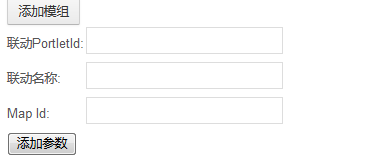 这块是用于控制其他联动模块用的，如果您需要联动，则需要你在里面进行设置联动PortletId：需要控制的模块的ID联动名称：需要控制的模块里对应的联动名称Map ID：您需要指定传过去的参数的名称至于【添加参数】按钮，您可以无限的添加需要传递的参数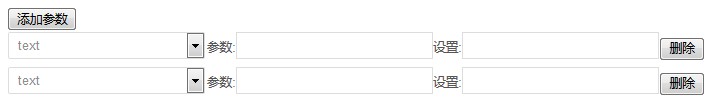 第一项为参数的类型，分为text、date、date range、week、month第二项为参数的英文名称第三项为设置值然后点击【保存】按钮，则完成。text为设置的内容Date从当前时间往前往后计算多少天Date Range从当前时间往前或者往后一个区间段Week从当前时间往前或者往后，按照周计算，一个时间段Month从当前时间往前或者往后，按照月计算，一个时间段